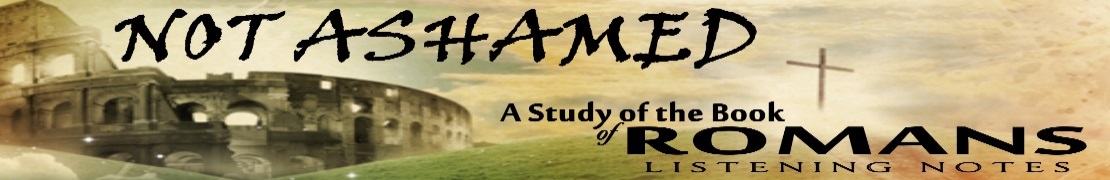 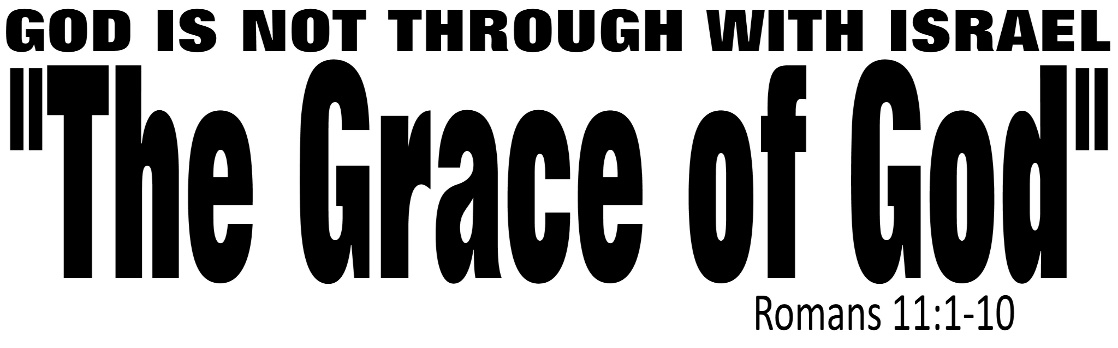 Dr.  K. Taylor, Senior Pastor, South Reno Baptist Church, Reno, NV       September 13, 2015 All Scriptures are printed verbatim with translations noted.    Pew Bible Page Number is 1044.In the Study Verse Section, God’s Word is printed in regular faced text with Pastor Joe’s commentary in the smaller faced text.Biblical words, underlined with dots, are explained in the brackets.  Pastor Joe’s email is Joe@southreno.com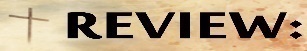 1. Sin is killing our county. 2. The only antidote is found in Jesus Christ.3. Because the work of the cross is complete, all that is left for us to do is to respond and accept the Lord by faith (not works).4. Once we surrender to Christ, God can then declare us “righteous.”[The Facts about IsraelA. God is not through with Israel. B. Israel is God’s elect nation.C. At no time has the entire national of Israel been true to God.D. The remnant of Israel is saved by grace—not works (cf., Rom. 11:5-6)E. God will bless the nation that blesses Israel and He will curse the      nation that curses Israel. Genesis 12:3, NIV84 - 3 I will bless those who bless you, and whoever curses you I will curse; and all peoples on earth will be blessed through you.” Deuteronomy 14:2, HCSB - 2 For you are a holy people belonging to the Lord your God. The Lord has chosen you to be His own  possession out of all the peoples on the face of the earth. Psalm 122:6, HCSB - 6 Pray for the peace of Jerusalem…. 2. The Factions within Israel.      A. Some will stay faithful to God Paul and Elijah - Romans 11:1–6, HCSB - 1 I ask, then, has God rejected His people? Absolutely not! For I [Paul] too am an Israelite, a descendant of Abraham, from the tribe of Benjamin. 2 God has not rejected His people whom He foreknew. Or don’t you know what the Scripture says in the passage about Elijah—how he pleads with God against Israel? 3 Lord, they have killed Your prophets and torn down Your altars. I am the only one left, and they are trying to take my life! 4 But what was God’s reply to him? I have left 7,000 men for Myself who have not bowed down to Baal. 5 In the same way, then, there is also at the present time a remnant chosen by grace. 6 Now if by grace, then it is not by works; otherwise grace ceases to be grace. B. Many will become hardened to GodRomans 11:7–10, HCSB - 7 What then? Israel did not find what it was looking for, but the elect did find it. The rest were hardened [“Indicative voice,” God will finish what man’s starts; God says, “If you don’t want to follow Me, you don’t have to.”], 8 as it is written [by Moses in Deut. 29]: God gave them a spirit of insensitivity, [and Isaiah said in Isaiah 29:10] eyes that cannot see and ears that cannot hear, to this day. 9 And David says [in Psalm 69:22-23]: Let their feasting become a snare and a trap, a pitfall and a retribution to them. 10 Let their eyes be darkened so they cannot see, and their backs be bent continually.Three OT prophets predicted that God would hardenthe hearts of unbelieving Israel.“God encouraged the dejected prophet, Elijah, in four ways.”1. The Lord assured Elijah that the majority opinion doesn’t dictate Israel’s future—God will see to that.  (Insight: God recognizes only the faithful, whether their number is great or small.)2. The Lord gave Elijah work to do. 3. The Lord announced that during the coming scourge, He would preserve no less than seven thousand Israelites who had refused to follow the majority into apostasy.      4. The Lord will chose a remnant of Jews to become the true Israel.  His sovereign choice will be motivated solely by grace—not man’s works. 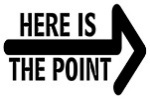 The future restoration of Israel is assured because Israel’s present rejection of Christ is not in total—there is a remnant.Life Application Section